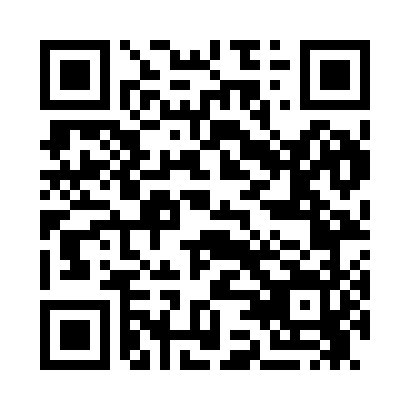 Prayer times for Palmer Junction, Washington, USAMon 1 Jul 2024 - Wed 31 Jul 2024High Latitude Method: Angle Based RulePrayer Calculation Method: Islamic Society of North AmericaAsar Calculation Method: ShafiPrayer times provided by https://www.salahtimes.comDateDayFajrSunriseDhuhrAsrMaghribIsha1Mon3:145:161:125:259:0711:092Tue3:145:161:125:259:0711:093Wed3:145:171:125:259:0711:094Thu3:155:181:125:259:0611:095Fri3:155:181:125:259:0611:096Sat3:165:191:125:259:0511:097Sun3:165:201:135:259:0511:098Mon3:175:211:135:259:0411:099Tue3:175:221:135:259:0411:0810Wed3:195:231:135:259:0311:0611Thu3:215:231:135:259:0311:0512Fri3:225:241:135:259:0211:0413Sat3:245:251:135:249:0111:0214Sun3:265:261:145:249:0011:0115Mon3:275:271:145:249:0010:5916Tue3:295:281:145:248:5910:5717Wed3:315:291:145:248:5810:5618Thu3:335:301:145:238:5710:5419Fri3:355:321:145:238:5610:5220Sat3:365:331:145:238:5510:5121Sun3:385:341:145:228:5410:4922Mon3:405:351:145:228:5310:4723Tue3:425:361:145:228:5210:4524Wed3:445:371:145:218:5010:4325Thu3:465:381:145:218:4910:4126Fri3:485:401:145:218:4810:3927Sat3:505:411:145:208:4710:3728Sun3:525:421:145:208:4610:3529Mon3:545:431:145:198:4410:3330Tue3:565:441:145:198:4310:3131Wed3:585:461:145:188:4210:29